Филиал Муниципального автономного общеобразовательного учреждения«Прииртышская средняя общеобразовательная школа»-«Епанчинская начальная общеобразовательная школа имени Я.К.Занкиева»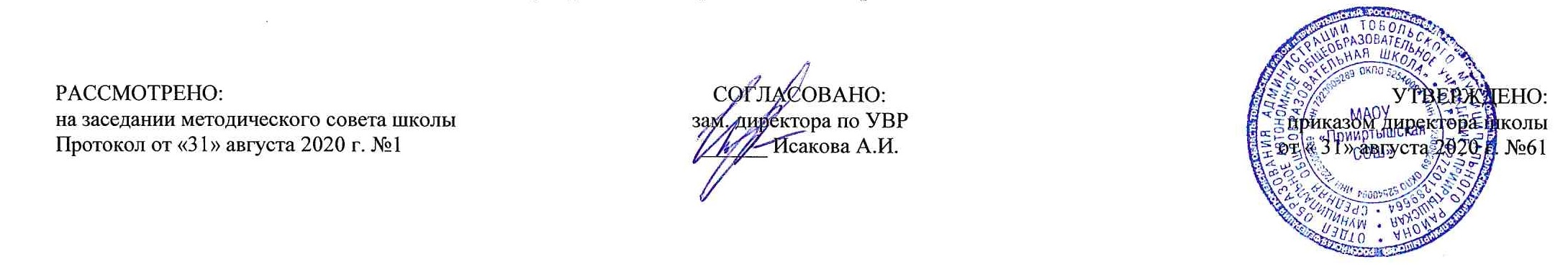 РАБОЧАЯ ПРОГРАММА по музыкедля 3 классана 2020-2021 учебный годПланирование составлено в соответствии 	ФГОС НОО	Составитель программы: Сычева Н.И.,учитель начальных классов высшей квалификационной категориид. Епанчина2020 год Планируемые результаты освоения учебного предмета «Музыка»1) сформированность первоначальных представлений о роли музыки в жизни человека, ее роли в духовно-нравственном развитии человека;2) сформированность основ музыкальной культуры, в том числе на материале музыкальной культуры родного края, развитие художественного вкуса и интереса к музыкальному искусству и музыкальной деятельности;3) умение воспринимать музыку и выражать свое отношение к музыкальному произведению;4) использование музыкальных образов при создании театрализованных и музыкально-пластических композиций, исполнении вокально-хоровых произведений, в импровизации.В результате изучения музыки при получении начального общего образования у обучающихся будут сформированы основы музыкальной культуры через эмоционально активное восприятие; развит художественный вкус, интерес к музыкальному искусству и музыкальной деятельности; воспитаны нравственные и эстетические чувства: любовь к Родине, гордость за достижения отечественного и мирового музыкального искусства, уважение к истории и духовным традициям России, музыкальной культуре её народов; начнут развиваться образное и ассоциативное мышление и воображение, музыкальная память и слух, певческий голос, учебно-творческие способности в различных видах музыкальной деятельности.Музыка в жизни человекаОбучающийся научится:- воспринимать и понимать музыку разного эмоционально-образного содержания, разных жанров, включая фрагменты опер. Балетов, кантат, симфоний;- различать русскую музыку и музыку других народов; сопоставлять произведения профессиональной и народной музыки;- понимать нравственный смысл сказочных образов в опере и балете, героических образов в русских народных песнях и в музыке крупных жанров: опере и кантате;- эмоционально выражать свое отношение к музыкальным произведениям;- ориентироваться в жанрах и основных особенностях музыкального фольклора;- понимать возможности музыки, передавать чувства и мысли человека;- передавать в музыкально -художественной деятельности художественно-образное содержание и основные особенности сочинений разных композиторов и народного творчества.Обучающийся получит возможность научиться:- соотносить исполнение музыки с собственным жизненными впечатлениями и осуществлять свой исполнительский замысел, предлагая исполнительский план песни и т.д.- осуществлять (в рамках решения проектных задач) поиск необходимой информации, в т. ч. ИКТ;- владеть первоначальными навыками самоорганизации и самооценки культурного досуга.Основные закономерности музыкального искусстваОбучающийся научится:- слушать музыкальное произведение, выделять в нем выразительные и изобразительные интонации, различать произведения разных жанров;- наблюдать за развитием музыкальных образов, тем, интонаций, воспринимать различие в формах построения музыки;- участвовать в коллективном воплощении музыкальных образов, выражая свое мнение в общении со сверстниками;- узнавать черты музыкальной речи отдельных композиторов; применять полученные знания в исполнительской деятельности;- узнавать народные мелодии в творчестве композиторов; звучание музыкальных инструментов и певческих голосов. Обучающийся получит возможность научиться:- проявлять творческую инициативу в реализации собственных замыслов в процессе пения, игры на детских элементарных музыкальных инструментах под музыку;- импровизировать мелодии на отдельные фразы и законченные фрагменты стихотворного текста в характере песни, танца и марша;- пользоваться записью, принятой в относительной и абсолютной сольминизации;- находить в музыкальном тексте особенности формы, изложения;- различать звучание музыкальных инструментов (включая тембр арфы, виолончели, челесты).Обучающийся получит возможность овладеть:- представлениями о композиторском (М.И. Глинка, П.И. Чайковский, А.П. Бородин. Н.А. Римский-Корсаков, Ф. -Й Гайдн, И. -С. Бах, В.-А Моцарт, Э.Григ, Г.В. Свиридов, С.С. Прокофьев, Р.К. Щедрин и др.) исполнительском творчестве;- музыкальными понятиям: мажорная и минорная гаммы, фермата, паузы различных длительностей, диез, бемоль, ария, канон и др.Музыкальная картина мираОбучающийся научится:- выразительно исполнять попевки и песни с соблюдением основных правил пения в т. ч. с дирижированием (2\4, 3\4, 4\4. 3\8, 6\8)- петь темы из отдельных прослушиваемых музыкальных произведений; исполнять песни в одноголосном и двухголосном изложении;- различать мелодию и аккомпанемент, передавать различный ритмический рисунок в исполнении доступных произведений;- сопоставлять музыкальные образы в звучании разных музыкальных инструментов;- различать язык музыки разных стран мира.Обучающийся получит возможность научиться:- сравнивать звучание одного и того же произведения в разном исполнении;- узнавать пройденные музыкальные произведения и их авторов;- приводить примеры известных музыкальных жанров, форм;- собирать музыкальные коллекции, принимать участие в проведении культурных мероприятий в классе, представлять результаты проектной деятельности. Содержание учебного предмета «Музыка»Россия-Родина моя- 5 ч.Мелодия- душа музыки. Природа и музыка. Виват, Россия! Наша слава – русская держава. Кантата «Александр Невский». Опера «Иван Сусанин». Родина моя. Русская земля... Да будет во веки веков сильна. Раскрываются следующие содержательные линии. Песенность музыки русских композиторов. Образы родной природы в романсах русских композиторов. Лирические образы вокальной музыки. Образы Родины, защитников Отечества в различных жанрах музыки: кант, народная песня, кантата, опера. Форма-композиция, приемы развития и особенности музыкального языка.Примерный музыкальный материал.Главная мелодия 2-й части. Из Симфонии № 4. П. Чайковский.Жаворонок. М. Глинка, слова Н. Кукольника.Благословляю вас, леса. П. Чайковский, слова А. Толстого.Звонче жаворонка пенье. Н. Римский-Корсаков, слова А. Толстого.Романс. Из Музыкальных иллюстраций к повести А. Пушкина «Метель». Г. Свиридов.Радуйся, Росско земле; Орле Российский. Виватные канты. Неизвестные авторы XVIII в.Славны были наши деды; Вспомним, братцы, Русь и славу! Русские народные песни.Александр Невский. Кантата (фрагменты). С. Прокофьев.Иван Сусанин. Опера (фрагменты). М. Глинка.День, полный событий- 4 ч.Утро. Портрет в музыке. В каждой интонации спрятан человек. В детской. Игры и игрушки. На прогулке. Вечер. Раскрываются следующие содержательные линии. Жизненно-музыкальные впечатления ребенка с утра до вечера. Образы природы, портрет в вокальной и инструментальной музыке. Выразительность и изобразительность музыки разных жанров (инструментальная пьеса, песня, романс, вокальный цикл, фортепианная сюита, балет и др.) и стилей композиторов (П. Чайковский, С. Прокофьев, М. Мусоргский, Э. Григ).Обобщающий урок.Примерный музыкальный материалКолыбельная. П. Чайковский, слова А. Майкова.Утро. Из сюиты «Пер Гюнт». Э. Григ.Заход солнца. Э. Григ, слова А. Мунка, пер. С. Свириденко.Вечерняя песня. М. Мусоргский, слова А. Плещеева.Болтунья. С. Прокофьев, слова А. Барто.Золушка. Балет (фрагменты). С. Прокофьев.Джульетта-девочка. Из балета «Ромео и Джульетта». С. Прокофьев.С няней, с куклой. Из цикла «Детская». Слова и музыка М. Мусоргского.Прогулка. Тюильрийский сад. Из сюиты «Картинки с выставки». М. Мусоргский.Детский альбом. Пьесы. П. Чайковский.О России петь – что стремиться в храм- 4 ч.Радуйся, Мария! Богородице Дево, радуйся. Древнейшая песнь материнства. Тихая моя, добрая моя, мама! Вербное воскресенье. Вербочки.Святые земли Русской. Раскрываются следующие содержательные линии.  Образы Богородицы (Девы Марии) в музыке, поэзии, изобразительном искусстве, икона Владимирской Богоматери — величайшая святыня Руси. Праздники Русской православной церкви: Вербное воскресенье (Вход Господень в Иерусалим), Крещение Руси (.). Святые земли Русской — княгиня Ольга и князь Владимир. Песнопения (тропарь, величание) и молитвы в церковном богослужении, песни и хоры современных композиторов, воспевающие красоту материнства, любовь, добро.Примерный музыкальный материалБогородице Дево, радуйся. № 6. Из «Всенощного бдения». С. Рахманинов.Тропарь иконе Владимирской Божией Матери.Аве, Мария. Ф. Шуберт, слова В. Скотта, пер. А. Плещеева.Прелюдия № 1 до мажор. Из I тома «Хорошо темперированного клавира». И.-С. Бах.Мама. Из вокально-инструментального цикла «Земля». В. Гаврилин, слова В.      Шульгиной.Осанна. Хор из рок-оперы «Иисус Христос — суперзвезда». Л. Уэббер.Вербочки. А. Гречанинов, стихи А. Блока.Вербочки. Р. Глиэр, стихи А. Блока.Величание князю Владимиру и княгине Ольге.Баллада о князе Владимире. Слова А. Толстого.Гори, гори ясно, чтобы не погасло! - 4 ч.Настрою гусли на старинный лад. Былина о Садко и Морском царе. Певцы русской старины. Лель, мой Лель. Звучащие картины. Прощание с Масленицей. Обобщающий урок. Раскрываются следующие содержательные линии. Жанр былины в русском музыкальном фольклоре. Особенности повествования (мелодика и ритмика былин). Певцы-гусляры. Образы былинных сказителей (Садко, Баян), певцов-музыкантов (Лель), народные традиции и обряды в музыке русских композиторов. Мелодии в народном стиле. Имитация тембров русских народных инструментов в звучании симфонического оркестра.Примерный музыкальный материалБылина о Добрыне Никитиче, обраб. Н. Римского-Корсакова.Садко и Морской царь. Русская былина (Печорская старина).Песни Бояна. Из оперы «Руслан и Людмила». М. Глинка.Песни Садко, хор Высота ли, высота. Из оперы «Садко». Н. Римский-Корсаков.Третья песня Леля; Проводы Масленицы, хор. Из пролога оперы «Снегурочка». Н. Римский-Корсаков.Веснянки, русские и украинские народные песни.В музыкальном театре - 6ч.Опера «Руслан и Людмила». Увертюра. Опера «Орфей и Эвридика».  Опера «Снегурочка». Океан – море синее. Балет «Спящая красавица».В современных ритмах. Раскрываются следующие содержательные линии. Путешествие в музыкальный театр. Обобщение и систематизация жизненно-музыкальных представлений школьников об особенностях оперного и балетного спектаклей. Сравнительный анализ музыкальных тем-характеристик действующих лиц, сценических ситуаций, драматургии в операх и балетах (М. Глинка, К.-В. Глюк, Н. Римский-Корсаков, П. Чайковский). Мюзикл — жанр легкой музыки (Р. Роджерс, А. Рыбников). Особенности музыкального языка, манеры исполнения.Примерный музыкальный материалРуслан и Людмила. Опера (фрагменты). М. Глинка.Орфей и Эвридика. Опера (фрагменты). К. Глюк.Снегурочка. Опера (фрагменты). Н. Римский-Корсаков.Океан-море синее. Вступление к опере «Садко». Н. Римский-Корсаков.Спящая красавица. Балет (фрагменты). П. Чайковский.Звуки музыки. Р. Роджерс, русский текст М. Цейтлиной.Волк и семеро козлят на новый лад. Мюзикл. А. Рыбников, сценарий Ю. Энтина.В концертном зале- 6 ч.Музыкальное состязание. Музыкальные инструменты. Звучащие картины. Музыкальные инструменты. Сюита «Пер Гюнт». «Героическая» Призыв к мужеству. Мир Бетховена. Раскрываются следующие содержательные линии. Жанр инструментального концерта. Мастерство композиторов и исполнителей в воплощении диалога солиста и симфонического оркестра. «Вторая жизнь» народной песни в инструментальном концерте (П. Чайковский). Музыкальные инструменты: флейта, скрипка, их выразительные возможности (И.-С. Бах, К.-В. Глюк, Н. Паганини, П. Чайковский). Выдающиеся скрипичные мастера и исполнители.  Контрастные образы программной сюиты, симфонии. Особенности драматургии. Музыкальная форма (двухчастная, трехчастная, вариационная). Темы, сюжеты и образы музыки Л. Бетховена. Музыкальные инструменты: скрипка.Обобщающий урок.Примерный музыкальный материалКонцерт № 1 для фортепиано с оркестром. 3-я часть (фрагмент). ГГ Чайковский.Шутка. Из Сюиты № 2 для оркестра. И.-С. Бах.Мелодия. Из оперы «Орфей и Эвридика». К. Глюк.Мелодия для скрипки и фортепиано. П. Чайковский.Каприс № 24 для скрипки соло. Н. Паганини.Пер Гюнт. Сюита № 1 (фрагменты); Сюита № 2 (фрагменты). Э. Григ.Симфония № 3 («Героическая») (фрагменты). Л. Бетховен.Соната № 14 («Лунная») (фрагменты). 1-я часть. Л. Бетховен.Контрданс; К Элизе; Весело. Грустно. Л. Бетховен.Сурок. Л. Бетховен, русский текст Н. Райского.Волшебный смычок, норвежская народнаяСкрипка. Р. Бойко, слова И. Михайлова.Чтоб музыкантом быть, так надобно уменье…- 5 ч.Чудо- музыка. Острый ритм- джаза звуки. Люблю я грусть твоих просторов. Мир С. Прокофьева. Певцы родной природы. Прославим радость на земле. Радость к солнцу нас зовет. Раскрываются следующие содержательные линии. Музыка — источник вдохновения, надежды и радости жизни. Роль композитора, исполнителя, слушателя в создании и бытовании музыкальных сочинений. Сходство и различие музыкальной речи разных композиторов. Образы природы в музыке Г. Свиридова. Музыкальные иллюстрации.Джаз — искусство XX века. Особенности мелодики, ритма, тембров инструментов, манеры исполнения в джазовой музыке. Импровизация как основа джаза. Дж. Гершвин и симфоджаз. Известные джазовые музыканты-исполнители. Мир музыки С. Прокофьева. П. Чайковский и Э. Григ — певцы родной природы. Ода как жанр литературного и музыкального творчества. Жанровая общность оды, канта, гимна. Мелодии прошлого, которые знает весь мир. Проект «Наша школьная планета» (музыкально-театрализованное представление).Примерный музыкальный материалМелодия для скрипки и фортепиано. П. Чайковский.Утро. Из сюиты «Пер Гюнт», Э. Григ.Шествие солнца С. Прокофьев.Весна; Осень; Тройка. Из Музыкальных иллюстраций к повести А. Пушкина «Метель». Г. Свиридов.Снег идет. Из «Маленькой кантаты». Г. Свиридов, стихи Б. Пастернака.Запевка. Г. Свиридов, стихи И. Северянина.Слава солнцу, слава миру! Канон. В.-А. Моцарт.Симфония № 40. Финал. В.-А. Моцарт.Симфония № 9. Финал. Л. Бетховен.Мы дружим с музыкой. И. Гайдн, русский текст П. Синявского.Чудо-музыка. Д. Кабалевский, слова 3. Александровой.Всюду музыка живет. Я. Дубравин, слова В. Суслова.Музыканты, немецкая народная песня.Камертон, норвежская народная песня.Острый ритм. Дж. Гершвин, слова А. Гершвина, русский текст В. Струкова.Колыбельная Клары. Из оперы «Порги и Бесс». Дж. Гершвин.                                                                                 Тематическое планирование                                                                                                                                                                                                                     Приложение 1Календарно-тематическое план№п/пРазделы, темыКоличество часовРоссия – Родина моя. 5 ч1Мелодия - душа музыки.12Природа и музыка. Звучащие картины.13Виват, Россия! Наша слава- русская держава.14Кантата С. С. Прокофьева «Александр Невский».15Опера М. И. Глинки «Иван Сусанин».1День, полный событий.4 ч6Образы утренней природы  в музыке.17Портрет в музыке. В каждой интонации спрятан человек.18Детские  образы в музыке Мусоргского и Чайковского.19Образы вечерней природы.1О России петь – что стремиться в храм.4 ч10Образ матери в музыке, поэзии, изобразительном искусстве.111Древнейшая песнь материнства. 112Образ праздника в искусстве. Вербное воскресенье.113Святые земли Русской. Княгиня Ольга. Князь Владимир.1Гори, гори ясно, чтобы не погасло!4 ч14Настрою гусли на старинный лад…115Певцы русской старины.116Сказочные образы в музыке.117Звучащие картины. Прощание с Масленицей.1В музыкальном театре.6 ч18Опера Н. А. Римского-Корсакова «Руслан и Людмила».119Опера К. Глюка «Орфей и Эвридика».120Опера Н. А. Римского-Корсакова «Снегурочка».121Опера Н. А. Римского-Корсакова «Садко».122Балет П. И. Чайковского «Спящая красавица». 123В современных ритмах (мюзиклы).1В концертном зале.6 ч24Музыкальное состязание(концерт).125Музыкальные инструменты (флейта).126Звучащие картины. Музыкальные инструменты (скрипка).127Сюита Э. Грига «Пер Гюнт».128Симфония Бетховена «Героическая».129Мир   Бетховена.1Чтоб музыкантом быть, так надобно уменье.5 ч30Чудо музыка. Острый ритм – джаза звуки.131 Мир композиторов. Г. Свиридов, С.  Прокофьев.132Особенности музыкального языка  разных композиторов.133Промежуточная аттестация. Защита проектов. 134Прославим радость на земле. Радость к солнцу нас зовет.11 четверть82 четверть83 четверть104 четверть8Итого за год:34№п/п№ в темеДатаДатаТемаТип урока, форма проведенияПланируемые  предметные результаты№п/п№ в темепланфактТемаТип урока, форма проведенияПланируемые  предметные результатыРоссия – Родина моя (5 часов)Россия – Родина моя (5 часов)Россия – Родина моя (5 часов)Россия – Родина моя (5 часов)Россия – Родина моя (5 часов)Россия – Родина моя (5 часов)Россия – Родина моя (5 часов)1104.09Мелодия - душа музыки.УОНЗУрок-беседаУзнают понятия: мелодия, мелодическая линия.2211.09Природа и музыка. Звучащие картины.УОНЗУрок-путешествие Узнают определение романса, его отличие от песни.Научатся: приводить примеры романсов.3318.09Виват, Россия! Наша слава- русская держава.УОНЗМультимедиа-урокУзнают определение канта, его историю, особенности.4425.09Кантата С. С. Прокофьева «Александр Невский».УОНЗМультимедиа-урокУзнают определение  кантаты, содержание кантаты «Александр Невский», понятие трехчастная форма.5502.10Опера М. И. Глинки«Иван Сусанин».УОНЗУрок-дискуссияУзнают понятие опера, содержание оперы «Иван Сусанин».День, полный событий (4 часа)День, полный событий (4 часа)День, полный событий (4 часа)День, полный событий (4 часа)День, полный событий (4 часа)День, полный событий (4 часа)День, полный событий (4 часа)6109.10Образы утренней природы  в музыке.УОНЗУрок-играНаучатся:  проводить интонационно-образный анализ прослушанной музыки.7216.10Портрет в музыке. В каждой интонации спрятан человек.УОМНМультимедиа-урокУзнают понятия выразительность и изобразительность музыки. Научатся:  проводить интонационно-образный анализ произведения.8323.10Детские  образы в музыке Мусоргского и Чайковского.УОНЗУрок-беседаНаучатся: проводить интонационно-образный и сравнительный анализ прослушанных произведений, определять песенность, танцевальность и маршевость в музыке.9406.11Образы вечерней природы.УОНЗУрок-путешествиеНаучатся:  проводить интонационно-образный анализ произведений искусства.О России петь – что стремиться в храм (4 часа)О России петь – что стремиться в храм (4 часа)О России петь – что стремиться в храм (4 часа)О России петь – что стремиться в храм (4 часа)О России петь – что стремиться в храм (4 часа)О России петь – что стремиться в храм (4 часа)О России петь – что стремиться в храм (4 часа)10113.11Образ матери в музыке, поэзии, изобразительном искусстве.УОНЗУрок-беседа Узнают произведения, в которых средствами музыкальной выразительности воплощен образ матери. Научатся:  проводить интонационно-образный анализ произведений искусства.11220.11Древнейшая песнь материнства.  УОНЗМультимедиа-урокНаучатся: проводить интонационно-образный анализ произведений искусства.12327.11Образ праздника в искусстве. Вербное воскресенье.УОНЗУрок-беседа Узнают  о религиозных праздниках народов России и традициях их воплощения.Научатся: проводить интонационно-образный анализ произведений искусства.13404.12Святые земли Русской. Княгиня Ольга. Князь Владимир.УОМНМультимедиа-урокНаучатся: проводить интонационно-образный анализ произведений искусства, выполнять творческие задания из рабочей тетради.Гори, гори ясно, чтобы не погасло! (4 часа)Гори, гори ясно, чтобы не погасло! (4 часа)Гори, гори ясно, чтобы не погасло! (4 часа)Гори, гори ясно, чтобы не погасло! (4 часа)Гори, гори ясно, чтобы не погасло! (4 часа)Гори, гори ясно, чтобы не погасло! (4 часа)Гори, гори ясно, чтобы не погасло! (4 часа)14111.12Настрою гусли на старинный лад…УОНЗМультимедиа-урок Узнают определение былины, историю ее развития и содержательный аспект.15218.12Певцы русской старины.УОНЗУрок-путешествие Узнают имена былинных сказителей. Баяна и Садко.Научатся: проводить сравнительный анализ музыки. 16325.12Сказочные образы в музыке.УОНЗУрок-беседаУзнают понятие меццо-сопрано.Научатся: проводить интонационно-образный анализ17415.01Звучащие картины. Прощание с Масленицей.УОМНУрок-играУзнают содержание народного праздника Масленица.Научатся:  проводить образный и сравнительный анализ музыки и картин русских художников.В музыкальном театре (6 часов)В музыкальном театре (6 часов)В музыкальном театре (6 часов)В музыкальном театре (6 часов)В музыкальном театре (6 часов)В музыкальном театре (6 часов)В музыкальном театре (6 часов)18122.01Опера Н. А. Римского-Корсакова «Руслани Людмила».УОНЗУрок-путешествиеУзнают  понятия ария, баритон, сопрано, бас, рондо, увертюра, опера.Научатся: проводить интонационно-образный и сравнительный анализ музыки.19229.01Опера К. Глюка«Орфей и Эвридика».УОНЗМультимедиа-урокУзнают понятия: ария, сопрано, тенор, тембр, опера.20305.02Опера Н. А. Римского-Корсакова «Снегурочка».УОМНМультимедиа-урокУзнают состав и тембры инструментов симфонического оркестра.Научатся: проводить интонационно-образный анализ музыкального произведения.21412.02Опера Н. А. Римского-Корсакова «Садко».УОНЗМультимедиа-урокУзнают понятия интонация, увертюра, трехчастная форма, опера.  Научатся:  проводить интонационно-образный анализ музыки.22519.02Балет П. И. Чайковского «Спящая красавица». УОМНМультимедиа-урокУзнают понятия: балет, интонация. Научатся:  проводить интонационно-образный анализ развития музыки23626.02В современных ритмах(мюзиклы).УОНЗВидеоурокУзнают понятие мюзикл, содержание мюзикла.
Научатся: выразительно исполнять фрагменты
из мюзиклов.В концертном зале (6 часов)В концертном зале (6 часов)В концертном зале (6 часов)В концертном зале (6 часов)В концертном зале (6 часов)В концертном зале (6 часов)В концертном зале (6 часов)24106.03Музыкальное состязание(концерт).УОНЗУрок- музыкальная шкатулкаУзнают  понятия концерт, композитор, исполнитель, слушатель, вариационное развитие. Научатся: проводить интонационно-образный анализ музыки25212.03Музыкальные инструменты (флейта).УОНЗМультимедиа-урокУзнают тембры флейты и скрипки.Научатся:  проводить интонационно-образный анализ музыки.26319.03Звучащие картины. Музыкальные инструменты (скрипка).УОНЗУрок- музыкальный киоскУзнают тембр скрипки.Научатся:  проводить интонационно-образный анализ музыки.27402.04Сюита Э. Грига «Пер Гюнт».УОНЗУрок- дискуссияУзнают понятия вариационное развитие, песенность, танцевальность, маршевость, сюита.Научатся:  проводить интонационно-образный анализ прослушанной музыки.28509.04Симфония Бетховена «Героическая».УОНЗУрок-размышлениеУзнают понятия симфония, дирижер, тема, вариации. Научатся: проводить интонационно-образный анализ прослушанной музыки.29616.04Мир   Бетховена.УОНЗУрок-путешествиеУзнают понятия выразительность и изобразительность музыки, мелодия, аккомпанемент, лад.Научатся: проводить интонационно-образный анализ  прослушанной музыки.Чтоб музыкантом быть, так надобно уменье (5 часов)Чтоб музыкантом быть, так надобно уменье (5 часов)Чтоб музыкантом быть, так надобно уменье (5 часов)Чтоб музыкантом быть, так надобно уменье (5 часов)Чтоб музыкантом быть, так надобно уменье (5 часов)Чтоб музыкантом быть, так надобно уменье (5 часов)Чтоб музыкантом быть, так надобно уменье (5 часов)30123.04Чудо музыка. Острый ритм – джаза звуки.УОНЗМультимедиа-урокУзнают понятия импровизация, ритм, особенности джазовой музыки.Научатся:  проводить интонационно-образный анализ прослушанной музыки.31230.04 Мир композиторов. Г. Свиридов, С.  Прокофьев.УОМНУрок-путешествиеУзнают  понятие симфоническая музыка, особенности музыкального языка Г. Свиридова и С. Прокофьева.32307.05Особенности музыкального языка  разных композиторов.УОНЗУрок-исследованиеУзнают понятия кантата, хор, симфоническая музыка, особенности языка разных композиторов.33414.05Промежуточная аттестация. Защита проекта «Наша школьная планета».УРУрок- музыкально-театрализованное представлениеНаучатся представлять  результаты проектной деятельности.34521.05Прославим радость на земле. Радость к солнцу нас зовет.УОНЗ Мультимедиа-урокУзнают понятия опера, симфония.Научатся: находить в музыке радостные торжественные интонации, средства музыкальной выразительности, звучание инструментов.